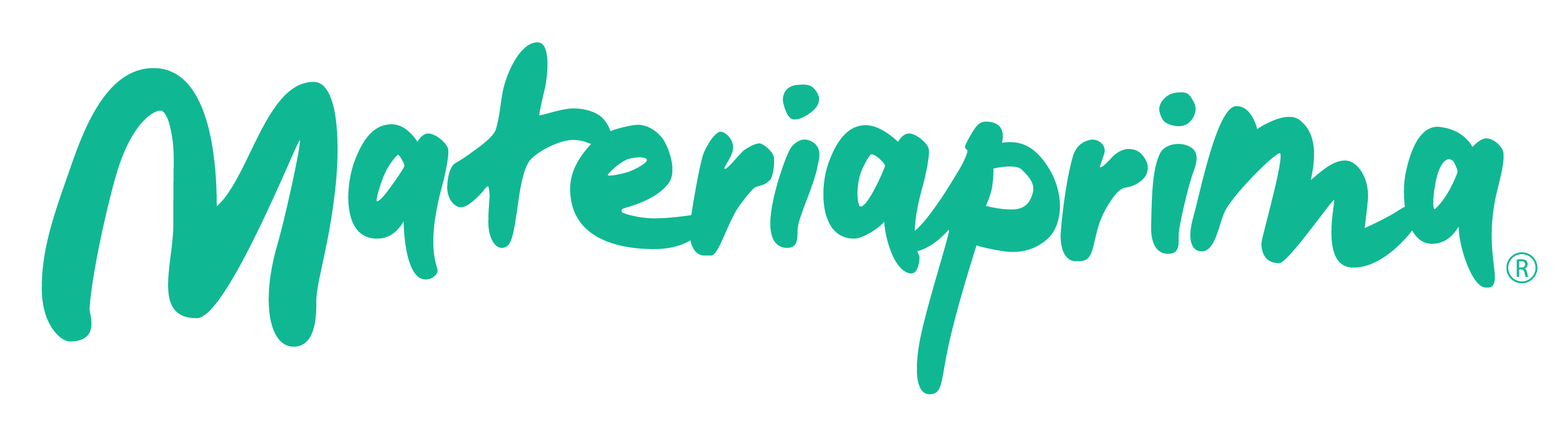 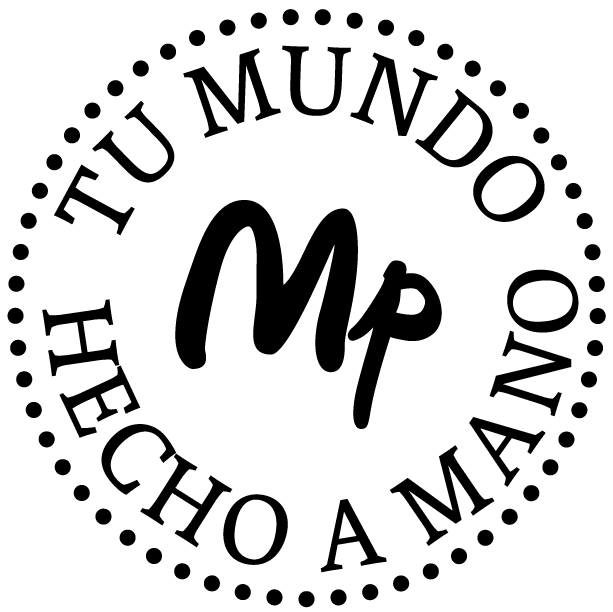 Octubre 2015LA GRAN FERIA DE MANUALIDADES VUELVE A CASAPIEDRAPorque sabemos que las manualidades son una pasión, Casapiedra se viste con Expo Materiaprima entre el 22 y el 25 de octubre. Comienza a preparar tus regalos de Navidad con toda una oferta de novedades en el mundo del hecho a Mano.Más de 100 marcas, más de 60 talleres diarios, más de 1.000 actividades en 4 días …No te la puedes perder!CONCEPTO DE LA FERIACumplimos 15 años haciendo ferias y ofreciendo  la experiencia del  “Do it Yourself” (DIY). Aprender a hacer una manualidad es abrir un mundo de posibilidades para hombres y mujeres. "Tu Mundo Hecho a Mano” es el lema de la Expo. Con este principio se busca incentivar a la gente a atreverse con las manualidades. Ven a Materiaprima y vive el “Hecho a Mano” en el quehacer diario:  objetos de decoración, alfombras, platos, máscaras, arreglos florales, tejidos, telares, ropa,  mosaico, repostería, productos naturales y gourmet, y  todo lo que quieras  crear lo puedes hacer.En Expo Materiaprima te enseñamos el qué, el cómo y con qué puedes realizar lo que te imaginas y así darle un sello propio y único a diferentes espacios que forman tu vida.Identificar los talentos y aprovechar el tiempo libre para crear es sinónimo de bienestar y gratificación permanente. En Materiaprima nos proponemos generar un ambiente donde nuestros visitantes se sientan cómodos y dispuestos a aprender y a vivir una experiencia sumamente personal, única y llena de satisfacciones a corto, mediano y largo plazo.NOVEDADESLas manualidades siempre son una creación. Por eso, te invitamos a descubrir todas las novedades que ofrecen nuestros 144 stands, distribuidos en 4.000 metros cuadrados y que te servirán de inspiración para crear y/o comprar tus regalos de Navidad en forma anticipada. EMPRENDIMIENTOSiempre damos espacio al emprendimiento, por eso ya son muchas las marcas que nos acompañan nuevamente en la Expo. Sin embargo, esta feria viene recargada con nuevos expositores y con ello nuevos productos, técnicas novedosas y nuevos emprendedores que se atrevieron a iniciar el negocio de lo hecho a mano.Todos ellos también entregan capacitación en los diversos talleres de Materiaprima, los que ya  son un plus para todos aquellos que ven en los oficios manuales un emprendimiento o una forma de vida:  profesores, parvularias,  profesores de arte y artesanos son beneficiados con las capacitaciones permanentes que se entregan en la Expo.ACTIVIDADESUn sinnúmero de talleres y workshops simultáneos con el concepto “Hágalo y Llévelo”, gratuitos y  pagados, estarán abiertos al público durante los 4 días que dura la feria. En estos talleres, podrás aprender diferentes técnicas como  Telar, repostería creativa, mosaico, découpage, scrapbook, patchwork, quilt, bordado, bisutería, y jabones artesanales, entre otros.También ofrecemos cursos y charlas gratuitas en el escenario de la Expo para que tu visita esté llena de nuevas y enriquecedoras experiencias.DATOS IMPORTANTESDÓNDE: Casa Piedra, sector Carpa Oriente.CUANDO: Jueves 22 al domingo 25 de octubreHORARIO: Jueves a Sábado, de 10 a 20 horas; Domingo de 11 a 19:30 horas.VALOR DE LA ENTRADA: General: $5.000.Estudiantes y Tercera Edad: $3.000* Niños menores de 12 años, en compañía de un adulto responsable, gratis.Cupón para entrada preferencial ($3.000) disponible gratis en www.materiaprima.cl (suscripción al Neswletter).REDES SOCIALESFacebook: https://www.facebook.com/tumateriaprimaInstagram: @TumateriaprimaTwitter: @Tumateriaprima#ExpoMateriaprima2015      #TuMundoHechoAMano